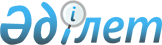 О внесении дополнения в постановление акимата района от 16 января 2015 года № 10 "Об установлении размера арендной платы в арендных домах государственного жилищного фонда Байганинского района"
					
			Утративший силу
			
			
		
					Постановление акимата Байганинского района Актюбинской области от 19 сентября 2016 года № 162. Зарегистрировано Департаментом юстиции Актюбинской области 19 октября 2016 года № 5106. Утратило силу постановлением акимата Байганинского района Актюбинской области от 10 марта 2021 года № 95
      Сноска. Утратило силу постановлением акимата Байганинского района Актюбинской области от 10.03.2021 № 95 (вводится в действие по истечении десяти календарных дней после дня его первого официального опубликования).

      Примечание РЦПИ.

      В тексте документа сохранена пунктуация и орфография оригинала.

      В соответствии со статьей 31 Закона Республики Казахстан от 23 января 2001 года "О местном государственном управлении и самоуправлении в Республике Казахстан", пунктом 1 статьи 97 Закона Республики Казахстан от 16 апреля 1997 года "О жилищных отношениях" и приказом Председателя Агентства Республики Казахстан по делам строительства и жилищно-коммунального хозяйства от 26 августа 2011 года "Об утверждении Методики расчета размера платы за пользование жилищем из государственного жилищного фонда", зарегистрированного в реестре государственной регистрации нормативных правовых актов № 7232, акимат Байганинского района ПОСТАНОВЛЯЕТ:

      1. Внести в постановление акимата Байганинского района от 16 января 2015 года № 10 "Об установлении размера арендной платы в арендных домах государственного жилищного фонда Байганинского района" (зарегистрированное в реестре государственной регистрации нормативных правовых актов № 4192, опубликованное 19 февраля 2015 года в районной газете "Жем-Сағыз") следующее дополнение: 

      дополнить приложением 3 согласно приложению к настоящему постановлению. 

      2. Контроль за исполнением данного постановления возложить на заместителя акима района А.Ергалиева.

      3. Настоящее постановление вводится в действие по истечении десяти календарных дней после его первого официального опубликования.  Размер ежемесячной арендной платы, установленной за пользование жилищем в арендных домах государственного жилищного фонда Байганинского района  Двухквартирный жилой дом 
(расположенный по адресу: село Карауылкелды, улица Ержанова, дома № 18, 19, 20, 21, 22, 23, 24, 25, 26, 27)
      При расчете арендной платы, взимаемой за проживание в государственных домах, применяются следующие показатели:

      Сметная стоимость одной квартиры жилого дома, построенного в 2015 году – 7 798 895 тенге;

      Ц - стоимость одного квадратного метра жилья, построенного в 2015 году – 104 824 тенге;

      Е- общая площадь жилья, построенного в 2015 году –74,4 квадратных метров;

      Т- расчетный срок службы зданий построенного в 2015 году – 100 лет;

      Г- годовая сумма затрат на квадратный метр жилья на эксплуатацию, капитальный и текущий ремонт жилого дома, построенного в 2015 году – 0 тенге;

      Р- сумма платежей, необходимая на содержание жилого дома (в тенге за 1 (один) квадратный метр в месяц);

      А- размер арендной платы за пользование жилищем (в тенге за 1 (один) квадратный метр в месяц);

      Формула расчета:

      для арендных домов построенных в 2015 году:

      Р = Г : 12 : Е;

      Р = 0 : 12 : 74,4 = 0 тенге;

      А = Ц : Т : 12+Р;

      А = 104 824 : 100 : 12 + 0 = 87,35 тенге.

      Размер арендной платы за 1 квадратный метр в месяц – 87,35 тенге.
					© 2012. РГП на ПХВ «Институт законодательства и правовой информации Республики Казахстан» Министерства юстиции Республики Казахстан
				
      Аким района

М.Аккагазов
Приложение к постановлению 
акимата района 
от 19 сентября 2016 года № 162Приложение 3 к постановлению 
акимата района 
от 16 января 2016 года № 10